V1 –Carbonate in unserer UmweltMaterialien: 		Bechergläser, Reagenzgläser, Luftballon, Strohhalm, Muschel & Schneckenhaus oder MarmorChemikalien:		Salzsäure-Lösung, KalkwasserDurchführung: 		Je ein Becherglas wird mit einem Schneckenhaus und einer Muschel befüllt. Anschließend wird in beide Bechergläser 10 mL Salzsäure-Lösung gegeben. Zudem wird ein Reagenzglas mit einem Schneckenhaus und Salzsäure befüllt und ein Luftballon auf die Öffnung gestülpt. Das aufgefangene Gas wird über einen Strohhalm in das Kalkwasser eingeleitet.Beobachtung:		An allen Gegenständen ist eine Blasenbildung zu beobachten. Der Luftballon auf dem Reagenzglas richtet sich auf.Deutung: 		Carbonate reagieren unter Säure Zugabe zu Kohlenstoffdioxid und Wasser. Das Kohlenstoffdioxid kann aufgefangen werden und über die Kalkwasserprobe nachgewiesen werden. Die Nachweisreaktion verläuft nach dem folgenden Reaktionsschema:Entsorgung: 		Salzsäure-Lösung und das Kalkwasser werden neutralisiert und können anschließend unter Spülen von Wasser im Ausguss entsorgt werden. Die Reste von Muschel und Schneckenhaus werden über den Restmüll entsorgt. Literatur: 		-		GefahrenstoffeGefahrenstoffeGefahrenstoffeGefahrenstoffeGefahrenstoffeGefahrenstoffeGefahrenstoffeGefahrenstoffeGefahrenstoffeSalzsäure (w=20 %)Salzsäure (w=20 %)Salzsäure (w=20 %)H: 315,319, 335, 290H: 315,319, 335, 290H: 315,319, 335, 290P: 261, 280, 305+338+310P: 261, 280, 305+338+310P: 261, 280, 305+338+310CalciumcarbonatCalciumcarbonatCalciumcarbonat------KalkwasserKalkwasserKalkwasserH: 315, 318, 335H: 315, 318, 335H: 315, 318, 335P: 280, 301+310, 302+352, 305, 351, 310,261,304+340P: 280, 301+310, 302+352, 305, 351, 310,261,304+340P: 280, 301+310, 302+352, 305, 351, 310,261,304+340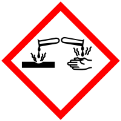 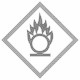 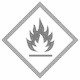 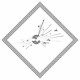 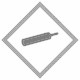 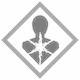 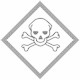 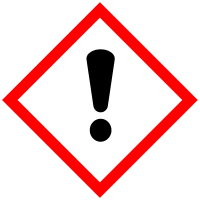 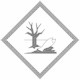 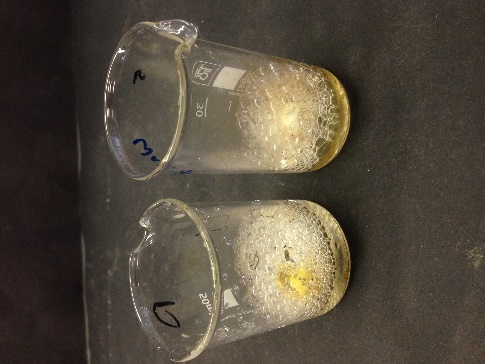 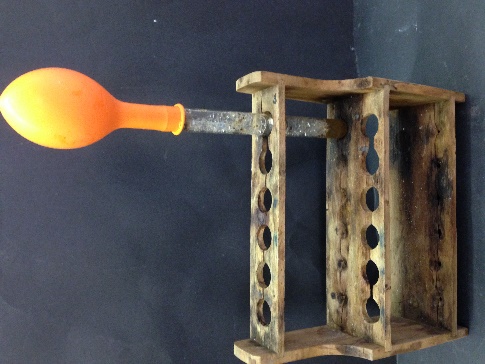 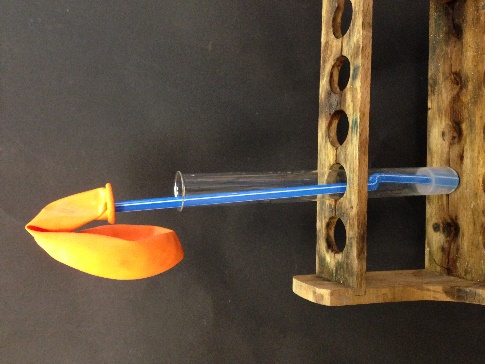 Abb. 2- Muschel und Schneckenhaus nach Zugabe von Salzsäure-Lösung (links). Reagenzglas mit einem Schneckenhaus und Salzsäure-Lösung (Mitte), Einleitung des aufgefangenen Gases in Kalkwasser (rechts).Abb. 2- Muschel und Schneckenhaus nach Zugabe von Salzsäure-Lösung (links). Reagenzglas mit einem Schneckenhaus und Salzsäure-Lösung (Mitte), Einleitung des aufgefangenen Gases in Kalkwasser (rechts).Abb. 2- Muschel und Schneckenhaus nach Zugabe von Salzsäure-Lösung (links). Reagenzglas mit einem Schneckenhaus und Salzsäure-Lösung (Mitte), Einleitung des aufgefangenen Gases in Kalkwasser (rechts).